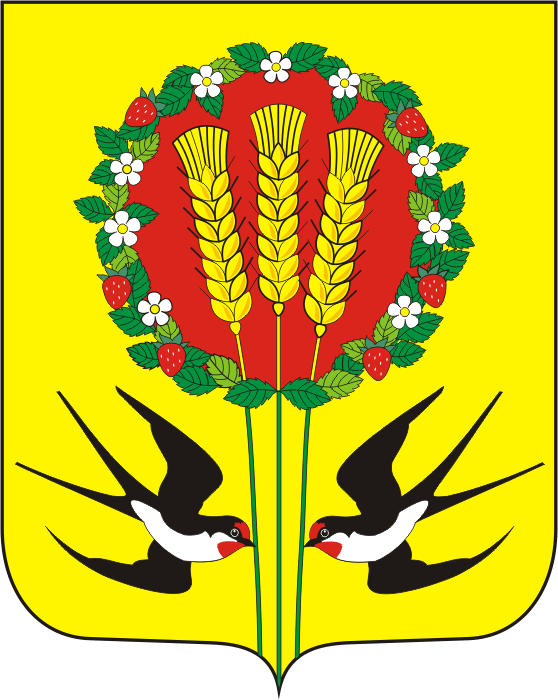 Об утверждении Административного регламента осуществления муниципального контроля в области торговой деятельностина территории Кубанского сельсовета Переволоцкого района   Оренбургской областиВ соответствии с  Федеральными законами от  06.10.2003 № 131-ФЗ «Об общих принципах организации  местного самоуправления  в Российской Федерации»,   от 27.07.2010 № 210-ФЗ «Об организации предоставления государственных и муниципальных услуг»,  ПОСТАНОВЛЯЮ:Утвердить административный регламент осуществления муниципального контроля в области торговой деятельности на территории Кубанского сельсовета Переволоцкого района  области (далее - Регламент) согласно приложению. Контроль за исполнением настоящего постановления оставляю за собой.Постановление вступает в силу с момента его обнародования в установленном порядке и подлежит размещению на официальном сайте муниципального образования Кубанский сельсовет Переволоцкого района Оренбургской области.Глава администрации МОКубанский сельсовет                                                               А.В. ШопинАДМИНИСТРАТИВНЫЙ РЕГЛАМЕНТисполнения муниципальной функции по осуществлению муниципального контроля                       в области торговой деятельности на территории Кубанского сельсовета                    Переволоцкого района Оренбургской области Общие положенияАдминистративный регламент исполнения муниципальной функции по осуществлению муниципального контроля в области торговой деятельности на территории Кубанского сельсовета Переволоцкого района Оренбургской области(далее – Административный регламент) устанавливает сроки и последовательность административных процедур (действий), а также порядок взаимодействия администрации Кубанского сельсовета Переволоцкого района Оренбургской области, его должностных лиц с органами государственной власти, органами местного самоуправления, юридическими лицами, индивидуальными предпринимателями и гражданами при осуществлении муниципального контроля в области торговой деятельности, посредством организации и проведения проверок, принятия предусмотренных законодательством Российской Федерации мер по пресечению и (или) устранению выявленных нарушений.                                            1.Наименование муниципальной функции 1.1.Наименование муниципальной функции: осуществление муниципального контроля в области торговой деятельности на территории Кубанского сельсовета Переволоцкого района Оренбургской области (далее - муниципальная функция или муниципальный контроль в области торговой деятельности).2. Наименование органа местного самоуправления, осуществляющего муниципальный контроль в области торговой деятельности2.1.Исполнение муниципальной функции осуществляется администрацией Кубанского сельсовета Переволоцкого района Оренбургской области (далее –администрация Кубанского сельсовета).3.Перечень нормативных правовых актов, регулирующих исполнение муниципальной функции3.1.Муниципальный контроль осуществляется в соответствии с:Конституцией Российской Федерации;Федеральным законом от 06.10.2003 № 131-ФЗ «Об общих принципах организации местного самоуправления в Российской Федерации»;Федеральным законом от 28.12.2009 № 381-ФЗ «Об основах государственного регулирования торговой деятельности в Российской Федерации»;Федеральным законом от 27.07.2010 № 210-ФЗ «Об организации предоставления государственных и муниципальных услуг»;Федеральным законом от 26.12.2008 № 294-ФЗ «О защите прав юридических лиц и индивидуальных предпринимателей при осуществлении государственного контроля (надзора) и муниципального контроля»; Постановлением Правительства Российской Федерации от 30.06.2010 № 489 «Об утверждении Правил подготовки органами государственного контроля (надзора) и органами муниципального контроля ежегодных планов проведения плановых проверок юридических лиц и индивидуальных предпринимателей»;приказом Министерства экономического развития Российской Федерации от 30.04.2009 № 141 «О реализации положений Федерального закона «О защите прав юридических лиц и индивидуальных предпринимателей при осуществлении государственного контроля (надзора) и муниципального контроля»; Уставом Кубанского сельсовета Переволоцкого района Оренбургской области;                                         4.Предмет муниципального контроля4.1.Предметом муниципального контроля является соблюдение юридическими лицами, индивидуальными предпринимателями и гражданами обязательных требований, установленных федеральными законами и принимаемыми в соответствии с ними иными нормативными правовыми актами Российской Федерации, законами и иными нормативными правовыми актами Оренбургской области, а также муниципальными правовыми актами в области торговой деятельности на территории  Кубанского сельсовета Переволоцкого района Оренбургской области.5.Права и обязанности должностных лиц органа местного самоуправления             при осуществлении муниципального контроля5.1. При осуществлении мероприятий по муниципальному контролю должностные лица администрации  сельсовета, уполномоченные на осуществление муниципального контроля в области торговой деятельности имеют право: - запрашивать и получать на основании мотивированных письменных запросов от юридических лиц, индивидуальных предпринимателей и граждан информацию и документы, необходимые в ходе проведения проверки;- беспрепятственно по предъявлении служебного удостоверения и копии распоряжения администрации Кубанского сельсовета Переволоцкого района Оренбургской области о назначении проверки проводить обследования используемых зданий, помещений, сооружений, технических средств и оборудования, а также проводить необходимые исследования, испытания, экспертизы, расследования и другие мероприятия по контролю;- выдавать юридическим лицам, индивидуальным предпринимателям и гражданам предписания об устранении выявленных нарушений обязательных требований и требований, установленных муниципальными правовыми актами;- направлять в уполномоченные органы материалы, связанные с нарушениями обязательных требований, для решения вопросов о возбуждении дел об административных правонарушениях, уголовных дел по признакам преступлений.5.2.Должностные лица администрации сельсовета при осуществлении муниципального контроля в области торговой деятельности не вправе: 1) проверять выполнение обязательных требований, если такие требования не относятся к полномочиям управления; 2) требовать представления документов, информации, если они не являются объектами проверки или не относятся к предмету проверки, а также изымать оригиналы таких документов;3) превышать установленные сроки проведения проверки без надлежащего оформления продления установленных сроков;4) распространять информацию, полученную в результате проведения проверки и составляющую государственную, коммерческую, служебную, иную охраняемую законом тайну, за исключением случаев, предусмотренных законодательством Российской Федерации; 5) осуществлять выдачу юридическим лицам, индивидуальным предпринимателям, гражданам предписаний или предложений о проведении за их счет мероприятий по контролю.5.3.Должностные лица администрации сельсовета при осуществлении муниципального контроля в области торговой деятельности обязаны:1) своевременно и в полной мере исполнять предоставленные в соответствии с законодательством Российской Федерации полномочия по предупреждению, выявлению и пресечению нарушений обязательных требований; 2) соблюдать законодательство Российской Федерации, положения Административного регламента, права и законные интересы юридического лица, индивидуального предпринимателя, проверка которых проводится; 3) проводить проверку на основании служебного удостоверения и копии распоряжения администрации Кубанского сельсовета Переволоцкого района о ее проведении в соответствии с ее назначением; 4) проводить проверку только во время исполнения служебных обязанностей, выездную проверку только при предъявлении служебного удостоверения и копии распоряжения администрации Кубанского сельсовета Переволоцкого района и в случае проведения внеплановой выездной проверки юридических лиц, индивидуальных предпринимателей, копии документа о согласовании проведения проверки с органом прокуратуры; 5) не препятствовать руководителю, иному должностному лицу или уполномоченному представителю юридического лица, индивидуальному предпринимателю, их уполномоченным представителям присутствовать при проведении проверки и давать разъяснения по вопросам, относящимся к предмету проверки; 6) предоставлять руководителю, иному должностному лицу или уполномоченному представителю юридического лица, индивидуальному предпринимателю, его уполномоченному представителю, присутствующим при проведении проверки, информацию и документы, относящиеся к предмету проверки; 7) знакомить руководителя, иное должностное лицо или уполномоченного представителя юридического лица, индивидуального предпринимателя, его уполномоченного представителя с результатами проверки; 8) учитывать при определении мер, принимаемых по фактам выявленных нарушений, соответствие указанных мер тяжести нарушений, их потенциальной опасности для жизни, здоровья людей, для возникновения чрезвычайных ситуаций техногенного характера, а также не допускать необоснованное ограничение прав и законных интересов граждан, индивидуальных предпринимателей, юридических лиц; 9) доказывать обоснованность своих действий при их обжаловании юридическими лицами, индивидуальными предпринимателями, гражданами в порядке, установленном законодательством Российской Федерации; 10) соблюдать сроки проведения проверки, установленные Административным регламентом; 11) не требовать от юридического лица, индивидуального предпринимателя, гражданина документы и иные сведения, представление которых не предусмотрено законодательством Российской Федерации; 12) перед началом проведения выездной проверки по просьбе руководителя, иного должностного лица или уполномоченного представителя юридического лица, индивидуального предпринимателя, его уполномоченного представителя знакомить их с положениями настоящего Административного регламента; 13) осуществлять запись о проведенной проверке в журнале учета проверок, при отсутствии журнала учета проверок осуществлять соответствующую запись в акте проверки. 6.Права и обязанности лиц, в отношении которых исполняется муниципальная функция6.1.Лицами, в отношении которых исполняется муниципальная функция, являются юридические лица, индивидуальные предприниматели  (далее - лица, в отношении которых исполняется муниципальная функция, или проверяемое лицо). 6.2.Лица, в отношении которых исполняется муниципальная функция, имеют право: 1) непосредственно присутствовать при проведении проверки, давать объяснения по вопросам, относящимся к предмету проверки;2) получать от должностных лиц администрации сельсовета, уполномоченных на осуществление муниципального контроля информацию, относящуюся к предмету проверки;3) знакомиться с результатами проверки и указывать в акте проверки о своем ознакомлении с результатами проверки, согласии или несогласии с ними, а также с действиями должностных лиц администрации сельсовета, уполномоченных на осуществление муниципального контроля;4) обжаловать действия (бездействие) должностных лиц администрации сельсовета, уполномоченных на осуществление муниципального контроля повлекшие за собой нарушение прав проверяемого юридического лица, проверяемого индивидуального предпринимателя, проверяемого гражданина при проведении проверки, в административном и (или) судебном порядке в соответствии с законодательством Российской Федерации.5) на возмещение вреда, причиненного проверяемому юридическому лицу, проверяемому индивидуальному предпринимателю, проверяемому гражданину при осуществлении муниципального контроля.6.3.Лица, в отношении которых исполняется муниципальная функция, обязаны: обеспечивать при проведении проверок свое присутствие или уполномоченных представителей, ответственных за организацию и проведение мероприятий по выполнению обязательных требований; 2) предоставлять должностным лицам администрации сельсовета, проводящим проверку, и участвующим в проверке экспертам, представителям экспертных организаций в установленный срок необходимые документы, объяснения, информацию соответственно в письменной и устной форме (в том числе информацию, составляющую коммерческую, служебную, иную охраняемую законом тайну), включая акты, договоры, справки, деловую корреспонденцию, иные документы и материалы, выполненные в форме цифровой записи или в форме записи на электронных носителях.3) вести журнал учета проверок по типовой форме, утвержденной приказом Минэкономразвития России, если в качестве лиц, в отношении которых исполняется муниципальная функция, выступают юридические лица, индивидуальные предприниматели. 7.Описание результата осуществления муниципального контроля7.1.Результатом осуществления являются проведенные должностными лицами администрации сельсовета мероприятия по контролю за соблюдением обязательных требований в целях выявления, пресечения нарушений обязательных требований и (или) устранения выявленных нарушений и их последствий и реализации мер по предупреждению аналогичных правонарушений.Юридическим фактом, которым заканчивается осуществление муниципального контроля в отношении конкретного проверяемого лица, является вручение должностным лицом администрации сельсовета руководителю, иному должностному лицу или уполномоченному представителю юридического лица, индивидуальному предпринимателю, его уполномоченному представителю, гражданину, его уполномоченному представителю акта проверки установленной формы и принятие по результатам проверки мер, предусмотренных законодательством Российской Федерации, в случае выявления нарушений обязательных требований, неисполнения предписаний администрации Кубанского сельсовета Переволоцкого района Оренбургской области.               II. Требования к порядку осуществления муниципального контроля1.Порядок информирования об осуществлении муниципального контроля1.1.Информация о месте нахождения, графике работы и контактных телефонах, адресах электронной почты администрации сельсовета  размещается на официальном сайте администрации Кубанского сельсовета Переволоцкого района Оренбургской области.Для получения информации об осуществлении муниципального контроля, о ходе осуществления муниципального контроля субъекты проверок и иные заинтересованные лица (далее – заявители) обращаются в администрацию сельсовета.1.2.Информация по вопросам осуществления муниципального контроля, о ходе осуществления муниципального контроля предоставляется заявителям в устной (лично или по телефону) или письменной форме, в том числе в электронной форме.При ответах по телефону должностные лица администрации сельсовета подробно, со ссылками на соответствующие нормативные правовые акты, информируют обратившихся по интересующим их вопросам. Ответ на телефонный звонок должен содержать информацию о фамилии, имени, отчестве и должности принявшего телефонный звонок.При обращении за информацией заявителя лично должностные лица администрации сельсовета обязаны принять его в соответствии с графиком работы. Продолжительность приема при личном обращении - 15 минут. Время ожидания в очереди при личном обращении не должно превышать 15 минут.Если для подготовки ответа на устное обращение требуется более 15 минут, должностное лицо администрации сельсовета, осуществляющее устное информирование, предлагает заявителю назначить другое удобное для него время для устного информирования либо направить заявителю письменный ответ посредством почтового отправления либо в электронной форме.1.3.Письменное информирование заявителя осуществляется при получении от него письменного обращения лично или посредством почтового отправления, обращения в электронной форме о предоставлении информации по вопросам осуществления муниципального контроля, сведений о ходе осуществления муниципального контроля. Письменное обращение регистрируется в день поступления в администрацию сельсовета.При обращении за информацией в письменной форме посредством почтового отправления ответ направляется в виде почтового отправления в адрес заявителя в течение 30 дней со дня регистрации обращения. При обращении за информацией по электронной почте, в том числе с использованием федеральной государственной информационной системы «Единый портал государственных и муниципальных услуг (функций)» (далее – Единый портал государственных и муниципальных услуг), ответ направляется по адресу электронной почты, указанному в обращении, в течение 30 дней со дня регистрации обращения.При направлении запроса государственным органам, другим органам местного самоуправления и иным должностным лицам для получения необходимых для рассмотрения обращения документов и материалов Глава Кубанского сельсовета Переволоцкого района Оренбургской области вправе продлить срок рассмотрения обращения не более чем на 30 дней, уведомив заявителя о продлении срока рассмотрения.По результатам рассмотрения обращения или заявления заявителю направляется ответ по существу обращения, в котором должны быть указаны: а) должность, фамилия и инициалы должностного лица, принявшего решение по обращению или заявлению; б) фамилия, имя, отчество гражданина или наименование организации, органов государственной власти, органов местного самоуправления, подавших обращение или заявление, место жительства или место пребывания гражданина либо местонахождение организации; в) краткое изложение обращения или заявления по существу; г) обоснование принятого решения. В случае признания обращения или заявления необоснованного полностью или частично и отказа в удовлетворении обращения или заявления излагаются мотивы отказа; д) принятое по обращению или заявлению решение и перечисление мер, принятых в целях устранения выявленных нарушений; е) сведения о порядке обжалования принятого решения; ж) фамилия и номер телефона исполнителя.  Ответ направляется заявителю по окончании рассмотрения обращения или заявления по существу обращения в письменной форме по почтовому адресу, указанному в обращении или заявлении, а при получении от заявителя заявления в форме электронного документа - в форме электронного документа по адресу электронной почты, указанному в обращении. К ответу прилагаются копии выданных предписаний, протоколов об административных правонарушениях и другие документы, предусмотренные настоящим Административным регламентом. Если в письменном обращении не указано наименование юридического лица (фамилия заинтересованного лица), направившего обращение, и почтовый адрес, по которому должен быть направлен ответ, ответ на обращение не дается.В случае если текст письменного обращения не поддается прочтению, ответ на обращение не дается и оно не подлежит направлению на рассмотрение в орган местного самоуправления или должностному лицу в соответствии с их компетенцией, о чем в течение семи дней со дня регистрации обращения сообщается гражданину, направившему обращение, если его фамилия и почтовый адрес поддаются прочтению.Если в тексте письменного обращения содержится вопрос, на который заявителю многократно давались ответы в письменной форме по существу в связи с ранее направленными обращениями, и при этом в обращении не приводятся новые доводы или обстоятельства, должностное лицо администрации вправе принять решение о безосновательности очередного обращения и прекращении переписки с заявителем по данному вопросу при условии, что указанное обращение и ранее направляемые обращения направлялись в одно и то же структурное подразделение администрации или одному и тому же должностному лицу. О данном решении уведомляется заявитель, направивший обращение.1.4.В помещениях администрации сельсовета предусматриваются места для информирования заявителей и заполнения документов.Места для информирования заявителей и заполнения документов оборудуются информационными стендами, стульями и столами для возможности оформления документов. Информационные стенды содержат информацию по вопросам осуществления муниципального контроля:выдержки из нормативных правовых актов, содержащих нормы, регулирующие деятельность по осуществлению муниципального контроля;образцы заполнения документов;справочную информацию о должностных лицах администрации сельсовета, графике работы, номерах телефонов, адресах электронной почты;текст административного регламента.1.5.Орган муниципального контроля в области торговой деятельности размещает на своем официальном сайте в сети Интернет следующую информацию: 1) ежегодный план проведения плановых проверок – в течение пяти рабочих дней со дня утверждения плана; 2) сведения о результатах согласования с органами прокуратуры плановых и внеплановых проверок (если такое согласование предусмотрено законодательством Российской Федерации); 3) сведения о результатах плановых и внеплановых проверок – в течение пяти рабочих дней со дня окончания проведения проверок; 4) актуальные редакции текстов нормативных правовых актов, в которых установлены обязательные требования – в течение пяти рабочих дней со дня вступления в действие нормативных правовых актов и внесенных в них изменений. При внесении изменений в указанные  нормативные правовые акты указываются реквизиты актов, которые вносят соответствующие изменения; 5) ежегодные доклады об осуществлении муниципального контроля в области торговой деятельности и об эффективности такого контроля – в течение первого квартала текущего года; 6) тексты рекомендаций и информация, содействующие выполнению обязательных требований.                                      2. Срок осуществления муниципального контроля2.1.Срок проведения каждой проверки при осуществлении муниципального контроля не может превышать двадцати рабочих дней.В отношении одного субъекта малого предпринимательства общий срок проведения плановых выездных проверок не может превышать пятидесяти часов для малого предприятия и пятнадцати часов для микропредприятия в год.Плановые проверки проводятся не чаще чем один раз в три года.III. Состав, последовательность и сроки выполнения административных процедур (действий), требования к порядку их выполнения, в том числе особенности выполнения административных процедур (действий) в электронной формеОсуществление муниципального контроля предусматривает выполнение следующих административных процедур:подготовка и утверждение ежегодных планов проведения плановых проверок;принятие решения о проведении проверки и подготовка к проведению проверки;проведение проверки и составление акта проверки;принятие по результатам проверки мер, предусмотренных законодательством Российской Федерации, в случае выявления нарушений обязательных требований.              1.Подготовка и утверждение ежегодных планов проведения плановых проверок1.1.Основанием для начала административной процедуры по подготовке и утверждению ежегодного плана проведения плановых проверок является требование Федерального закона от 26.12.2008 №294-ФЗ «О защите прав юридических лиц и индивидуальных предпринимателей при осуществлении государственного контроля (надзора) и муниципального контроля».1.2.Основанием для включения плановой проверки в ежегодный план проведения плановых проверок является истечение трех лет со дня:1) государственной регистрации юридического лица, индивидуального предпринимателя;2) окончания проведения последней плановой проверки юридического лица, индивидуального предпринимателя;3) начала осуществления юридическим лицом, индивидуальным предпринимателем предпринимательской деятельности в соответствии с представленным в уполномоченный Правительством Российской Федерации в соответствующей сфере федеральный орган исполнительной власти уведомлением о начале осуществления отдельных видов предпринимательской деятельности в случае выполнения работ или предоставления услуг, требующих представления указанного уведомления.1.3.Проект ежегодного плана проведения плановых проверок юридических лиц разрабатывается должностным лицом администрации сельсовета по типовой форме ежегодного плана проведения плановых проверок юридических лиц и индивидуальных предпринимателей, установленной постановлением Правительства Российской Федерации от 30.06.2010 № 489 «Об утверждении Правил подготовки органами государственного контроля (надзора) и органами муниципального контроля ежегодных планов проведения плановых проверок юридических лиц, индивидуальных предпринимателей» Подготовленный проект ежегодного плана проведения плановых проверок юридических лиц до 1 сентября года, предшествующего году проведения плановых проверок, направляется ответственным должностным лицом в прокуратуру Переволоцкого района Оренбургской области.Органы прокуратуры рассматривают проекты ежегодных планов проведения плановых проверок на предмет законности включения в них объектов муниципального контроля и в срок до 1 октября года, предшествующего году проведения плановых проверок, вносят предложения администрации Кубанского сельсовета Переволоцкого района Оренбургской области  проведении совместных плановых проверок.Администрация Кубанского сельсовета Переволоцкого района Оренбургской области рассматривает предложения прокуратуры Переволоцкого района Оренбургской области  и по итогам их рассмотрения до 1 ноября года, предшествующего году проведения плановых проверок, администрация Кубанского сельсовета Переволоцкого района Оренбургской области издает постановление об утверждении ежегодного плана проведения плановых проверок юридических лиц и направляет его в прокуратуру Переволоцкого района Оренбургской области. 1.4.Ежегодный план проведения плановых проверок юридических лиц доводится до сведения заинтересованных лиц посредством его размещения на официальном сайте администрации Кубанского сельсовета Переволоцкого района Оренбургской области в сети Интернет и (или) обнародования в установленном порядке.1.5.Результатом административной процедуры по подготовке и утверждению ежегодного плана проведения плановых проверок является утвержденный Главой Кубанского сельсовета Переволоцкого района Оренбургской области  ежегодный план проведения плановых проверок юридических лиц.1.6.Срок административной процедуры по подготовке и утверждению ежегодного плана проведения плановых проверок юридических лиц – до 1 ноября года, предшествующего году проведения плановых проверок.2. Принятие решения о проведении проверки и подготовка к проведению проверки2.1.Основанием для начала административной процедуры по принятию решения о проведении плановой проверки и подготовке к проведению проверки является ежегодный план проведения плановых проверок юридических лиц.2.2.Основанием для начала административной процедуры по принятию решения о проведении внеплановой проверки и подготовке к проведению внеплановой проверки является:1) истечение срока исполнения субъектом проверки ранее выданного предписания об устранении выявленного нарушения обязательных требований и требований муниципальных правовых актов администрации Кубанского сельсовета Переволоцкого района Оренбургской  области в области торговой деятельности на территории Кубанского сельсовета Переволоцкого района Оренбургской области;2) поступление в администрацию сельсовета обращений и заявлений граждан, юридических лиц, индивидуальных предпринимателей, информации от органов государственной власти, органов местного самоуправления, из средств массовой информации о фактах нарушений обязательных требований и требований муниципальных правовых актов администрации Кубанского сельсовета Переволоцкого района Оренбургской области в области торговой деятельности на территории Кубанского сельсовета Переволоцкого района Оренбургской области;3) постановление администрации Кубанского сельсовета Переволоцкого района Оренбургской области, изданное в соответствии с поручениями Президента Российской Федерации, Правительства Российской Федерации, Правительства Оренбургской области и на основании требования прокурора о проведении внеплановой проверки в рамках контроля за исполнением законов по поступившим в органы прокуратуры материалам и обращениям. 2.3.Обращения и заявления, не позволяющие установить лицо, обратившееся в администрацию, а также обращения и заявления, не содержащие сведений о фактах, указанных в подпункте 2 пункта 28 Административного регламента, не могут служить основанием для проведения внеплановой проверки.2.4.Плановые и внеплановые проверки проводятся на основании постановления администрации Кубанского сельсовета Переволоцкого  района Оренбургской области о проведении проверки.Подготовку к проведению проверки (плановой, внеплановой) осуществляет должностное лицо администрации сельсовета, ответственное за организацию проведения проверки (далее – специалист, ответственный за организацию проверки).2.5.Не позднее 14 рабочих дней до дня проведения плановой проверки, указанной в ежегодном плане, специалист, ответственный за организацию проверки, осуществляет в течение трех рабочих дней подготовку проекта распоряжения администрации Кубанского сельсовета Переволоцкого района Оренбургской области о  проведении плановой проверки юридического лица - в соответствии с типовой формой приказа, утвержденной приказом Министерства экономического развития Российской Федерации от 30.04.2009 № 141 «О реализации положений Федерального закона «О защите прав юридических лиц и индивидуальных предпринимателей при осуществлении государственного контроля (надзора) и муниципального контроля» (далее - приказ Минэкономразвития РФ),и передачу его на подпись Главе Кубанского сельсовета Переволоцкого района Оренбургской области.Распоряжение администрации Кубанского сельсовета Переволоцкого района Оренбургской области о проведении плановой проверки подписывается Главой Кубанского сельсовета Переволоцкого района Оренбургской области в течение трех рабочих дней со дня его передачи на подпись.2.6.Внеплановая выездная проверка по месту осуществления деятельности юридических лиц (их филиалов, представительств, обособленных структурных подразделений) осуществляется должностным лицом, ответственным за проведением проверки по основанию, указанному в подпункте 2 пункта 28, после согласования с органами прокуратуры на основании распоряжения администрации Кубанского сельсовета Переволоцкого района Оренбургской области о проведении внеплановой проверки.В день подписания распоряжения администрации Кубанского сельсовета Переволоцкого района Оренбургской области о проведении внеплановой выездной проверки в отношении юридического лица, специалист, ответственный за организацию проверки, в целях согласования ее проведения представляет либо направляет заказным почтовым отправлением с уведомлением о вручении или в форме электронного документа, подписанного электронной цифрой подписью, в орган прокуратуры по месту осуществления деятельности субъекта проверки заявление о согласовании проведения внеплановой выездной проверки по типовой форме, утвержденной приказом Минэкономразвития РФ (далее - заявление). К заявлению прилагается копия распоряжения администрации Кубанского сельсовета Переволоцкого района Оренбургской области о проведении внеплановой выездной проверки и документы, содержащие сведения, послужившие основанием для ее проведения.2.7.При получении решения прокурора или его заместителя о согласовании проведения внеплановой выездной проверки юридического лица должностные лица администрации сельсовета осуществляют мероприятия по ее подготовке.При получении решения прокурора или его заместителя об отказе в согласовании проведения внеплановой выездной проверки юридического лица специалистом, ответственным за организацию проверки, в течение одного дня осуществляется подготовка проекта распоряжения администрации Кубанского  сельсовета Переволоцкого района Оренбургской области об отмене распоряжения администрации Кубанского  сельсовета Переволоцкого района Оренбургской области о проведении проверки.2.8.Если основанием для проведения внеплановой выездной проверки юридических лиц является поступление в управление обращений и заявлений граждан, юридических лиц, индивидуальных предпринимателей, информации от органов государственной власти, органов местного самоуправления, из средств массовой информации о фактах нарушений обязательных требований и требований муниципальных правовых актов администрации Кубанского сельсовета Переволоцкого района Оренбургской области  в области торговой деятельности на территории Кубанского сельсовета Переволоцкого района  области, то в связи с необходимостью принятия неотложных мер в случаях, предусмотренных частью 12 статьи 10 Федерального закона от 26.12.2008 № 294-ФЗ «О защите прав юридических лиц и индивидуальных предпринимателей при осуществлении государственного контроля (надзора) и муниципального контроля», должностные лица администрации сельсовета приступают к проведению внеплановой проверки незамедлительно с извещением органов прокуратуры в течение двадцати четырех часов о проведении мероприятий по муниципальному контролю посредством направления следующих документов:заявления;копии распоряжения администрации Кубанского сельсовета Переволоцкого района Оренбургской области о проведении внеплановой выездной проверки;документов, содержащих сведения, послужившие основанием для проведения проверки.2.9.Должностные лица администрации сельсовета уведомляют субъекта проверки о проведении проверки посредством направления копии распоряжения администрации Кубанского сельсовета Переволоцкого района Оренбургской области о проведении проверки заказным почтовым отправлением с уведомлением о вручении или любым доступным способом:при проведении плановой проверки – не позднее, чем в течение трех рабочих дней до начала ее проведения;при проведении внеплановой выездной проверки, за исключением внеплановой выездной проверки, основания проведения которой указаны в подпункте 2 пункта 28, – не менее чем за двадцать четыре часа до начала ее проведения.2.10.Срок административной процедуры по принятию решения о проведении проверки и подготовке к проведению проверки не может превышать 10 рабочих дней.2.11.Результатом административной процедуры по принятию решения о проведении проверки и подготовке к проведению проверки является уведомление проверяемого лица о начале проведения плановой или внеплановой проверки. Результат административной процедуры по принятию решения о проведении проверки и подготовке к проведению проверки фиксируется путем внесения в журнал регистрации исходящей корреспонденции администрации сельсовета записи о направлении в адрес лица, в отношении которого исполняется муниципальная функция, копии распоряжения о проведении плановой проверки, либо путем подтверждения любым доступным способом вручения проверяемому лицу копии распоряжения о проведении плановой проверки, либо путем подтверждения любым доступным способом уведомления проверяемого лица о начале проведения внеплановой проверки. В случаях проведения плановой проверки или внеплановой выездной проверки юридического лица, индивидуального предпринимателя, являющегося членом саморегулируемой организации, результатом административной процедуры организации проведения проверки является издание распоряжения о проведении проверки. В данном случае результат административной процедуры организации проведения проверки фиксируется  в журнале регистрации распоряжений.                      3. Проведение проверки и составление акта проверки3.1.Основанием для начала административной процедуры по проведению проверки и составлению акта проверки является распоряжение администрации Кубанского сельсовета Переволоцкого района Оренбургской области о проведении проверки.3.2.Плановая и внеплановая проверка проводятся в форме документарной проверки и (или) выездной проверки.Проверка проводится уполномоченными должностными лицами администрации сельсовета, указанными в распоряжении администрации Кубанского льсовета Переволоцкого района Оренбургской области.3.3.Документарная проверка (плановая, внеплановая) проводится по месту нахождения  администрации сельсовета.В процессе проведения документарной проверки должностным лицом администрации сельсовета в первую очередь рассматриваются документы проверяемого субъекта проверки, имеющиеся в распоряжении администрации Кубанского сельсовета Переволоцкого района Оренбургской области, акты предыдущих проверок и иные документы о результатах, осуществленных в отношении этого субъекта проверки.3.4.Если достоверность сведений, имеющихся в распоряжении администрации Кубанского сельсовета Переволоцкого района Оренбургской области вызывает обоснованные сомнения либо эти сведения не позволяют оценить исполнение субъектом проверки обязательных требований или требований муниципальных правовых актов администрации Кубанского сельсовета Переволоцкого района Оренбургской области в области торговой деятельности на территории Кубанского сельсовета Переволоцкого района Оренбургской области, должностное лицо администрации сельсовета направляет в адрес субъекта проверки мотивированный запрос с требованием представить иные необходимые для рассмотрения в ходе проведения документарной проверки документы. К запросу прилагается заверенная печатью копия распоряжения о проведении документарной проверки.В течение десяти рабочих дней со дня получения мотивированного запроса субъекты проверок обязаны направить в администрацию сельсовета указанные в запросе документы.Указанные в запросе документы представляются в виде копий, заверенных печатью (при ее наличии) и собственно подписью руководителя, иного должностного лица или уполномоченного представителя субъекта проверки и печатью. Субъекты проверки вправе представить указанные в запросе документы в форме электронных документов.3.5.Если в ходе документарной проверки выявлены ошибки и (или) противоречия в представленных субъектом проверки документах либо несоответствие сведений, содержащихся в этих документах, сведениям, содержащимся в имеющихся в распоряжении администрации Кубанского сельсовета Переволоцкого района Оренбургской области документах и (или) полученным в ходе проверки, информация об этом направляется субъекту проверки с требованием представить в течение 10 рабочих дней необходимые пояснения в письменной форме. Субъект проверки вправе представить дополнительно в администрацию сельсовета документы, подтверждающие достоверность ранее представленных документов.3.6.Если после рассмотрения представленных пояснений и документов либо при отсутствии пояснений субъекта проверки установлены признаки нарушения обязательных требований и требований муниципальных правовых актов администрации Кубанского сельсовета Переволоцкого района Оренбургской области в области торговой деятельности на территории Кубанского сельсовета Переволоцкого района Оренбургской области, должностное лицо администрации сельсовета проводит выездную проверку на основании распоряжения администрации Кубанского сельсовета Переволоцкого района Оренбургской области о проведении выездной проверки, подготовка которого осуществляется в соответствии с подпунктами 32 и 33.3.7.Выездная проверка (плановая, внеплановая) проводится по месту нахождения и (или) по месту фактического осуществления деятельности субъекта проверки.Выездная проверка проводится в случае, если при документарной проверке не представляется возможным:1) удостовериться в полноте и достоверности сведений, содержащихся в уведомлении о начале осуществления отдельных видов предпринимательской деятельности и иных имеющихся в распоряжении органа муниципального контроля документах юридического лица, индивидуального предпринимателя;2) оценить соответствие деятельности юридического лица, индивидуального предпринимателя обязательным требованиям или требованиям, установленным муниципальными правовыми актами, без проведения соответствующего мероприятия по контролю.3.8.Выездная проверка начинается с предъявления служебного удостоверения должностным лицом администрации сельсовета обязательного ознакомления субъекта проверки (его уполномоченного представителя) с распоряжением администрации Кубанского сельсовета Переволоцкого района Оренбургской области о проведении выездной проверки и с полномочиями проводящих проверку должностных лиц администрации сельсовета, а также с целями, задачами, основаниями проведения выездной проверки, видами и объемом мероприятий по контролю, составом экспертов, представителями экспертных организаций, привлекаемых к выездной проверке, со сроками и условиями ее проведения.Заверенная печатью копия распоряжения администрации Кубанского сельсовета Переволоцкого района Оренбургской области о проведении проверки вручается под роспись должностным лицом субъекту проверки (его уполномоченному представителю) одновременно с предъявлением служебного удостоверения.По результатам проверки, непосредственно после ее завершения, должностное лицо администрации сельсовета составляет в двух экземплярах акт проверки органом муниципального контроля юридического лица, по типовой форме, утвержденной приказом Минэкономразвития РФ (далее - акт проверки).3.9.Если для составления акта проверки необходимо получить заключения по результатам проведенных исследований, испытаний, специальных расследований, экспертиз, акт проверки составляется в срок, не превышающий трех рабочих дней после завершения мероприятий по контролю.3.10.К акту проверки прилагаются материалы, документы или их копии, связанные с проверкой, в том числе информация, объяснения и пояснения (далее – документы и материалы) субъекта проверки.3.11.В день составления акта должностным лицом администрации сельсовета по результатам проведения проверки в журнале учета проверок, находящемся у субъекта проверки, производится запись о проведенной проверке, содержащая сведения о наименовании субъекта проверки, датах начала и окончания проведения проверки, времени ее проведения, правовых основаниях, целях, задачах и предмете проверки, о выявленных нарушениях и выданных предписаниях, а также указываются фамилии, имена, отчества и должности должностных лиц администрации сельсовета, проводящих проверку, их подписи.При отсутствии журнала учета проверок у субъекта проверки в акте проверки делается соответствующая запись.3.12.Акт проверки вместе с прилагаемыми к нему документами и материалами регистрируется в журнале регистрации актов проверок администрации сельсовета и представляется со служебной запиской Главе Кубанского сельсовета Переволоцкого района Оренбургской области.3.13.Один экземпляр акта проверки с копиями приложений вручается субъекту проверки (его уполномоченному представителю) под расписку об ознакомлении либо об отказе в ознакомлении с актом проверки.При отсутствии субъекта проверки (его уполномоченного представителя), а также в случае отказа субъекта проверки дать расписку об ознакомлении либо об отказе в ознакомлении с актом проверки, он направляется заказным почтовым отправлением с уведомлением о вручении, которое приобщается к экземпляру акта проверки, хранящемуся в деле администрации сельсовета.3.14.В случае если для проведения внеплановой выездной проверки требуется согласование ее проведения с органом прокуратуры, копия акта проверки направляется в орган прокуратуры, которым принято решение о согласовании проведения проверки, в течение пяти рабочих дней со дня составления акта проверки.3.15.Субъект проверки в случае несогласия с фактами, выводами, предложениями, изложенными в акте проверки, либо с выданным предписанием об устранении выявленных нарушений в течение пятнадцати дней с даты получения акта проверки вправе представить в администрацию сельсовета в письменной форме возражения в отношении акта проверки и (или) выданного предписания об устранении выявленных нарушений в целом или его отдельных положений. При этом субъект проверки вправе приложить к таким возражениям документы, подтверждающие обоснованность таких возражений, или их заверенные копии либо в согласованный срок передать их в администрацию сельсовета.3.16.Результатом исполнения административной процедуры по проведению проверки и составлению акта проверки является акт проверки и вручение (направление) его субъекту проверки, а также направление копии акта проверки в орган прокуратуры (в случае если для проведения внеплановой выездной проверки требуется согласование ее проведения с органом прокуратуры).3.17.Срок исполнения административной процедуры по проведению проверки и составлению акта проверки не может превышать двадцати рабочих дней.В отношении одного субъекта малого предпринимательства общий срок проведения плановых выездных проверок не может превышать пятьдесят часов для малого предприятия и пятнадцать часов для микропредприятия в год.В исключительных случаях, связанных с необходимостью проведения сложных и (или) длительных исследований, испытаний, специальных экспертиз и расследований на основании мотивированных предложений должностных лиц органа муниципального контроля, проводящих выездную плановую проверку, срок проведения выездной плановой проверки может быть продлен руководителем такого органа, но не более чем на двадцать рабочих дней, в отношении малых предприятий, микропредприятий не более чем на пятнадцать часов.Срок проведения каждой проверки (документарной или выездной) в отношении юридического лица, которое осуществляет свою деятельность на территориях нескольких субъектов Российской Федерации, устанавливается отдельно по каждому филиалу, представительству, обособленному структурному подразделению юридического лица, при этом общий срок проведения проверки не может превышать шестьдесят рабочих дней.4. Принятие мер при выявлении нарушений  в деятельности субъекта проверки4.1.Основанием для начала административной процедуры по принятию мер при выявлении нарушений в деятельности субъекта проверки является акт проверки, в котором указаны выявленные нарушения субъектом проверки обязательных требований и требований муниципальных правовых актов администрации Кубанского сельсовета Переволоцкого района Оренбургской области в области торговой деятельности на территории Кубанского сельсовета Переволоцкого района Оренбургской области;4.2.В случае выявления при проведении проверки нарушений субъектом проверки обязательных требований и требований муниципальных правовых актов администрации Кубанского сельсовета в области торговой деятельности на территории Кубанского сельсовета Переволоцкого района Оренбургской области, должностные лица администрации сельсовета в пределах полномочий, предусмотренных законодательством Российской Федерации, муниципальными правовыми актами, обязаны:в день составления акта проверки выдать предписание субъекту проверки об устранении выявленных нарушений с указанием сроков их устранения;принять меры по контролю за устранением выявленных нарушений, их предупреждению, предотвращению, а также меры по привлечению субъектов проверки, допустивших выявленные нарушения, к ответственности.4.3.О мерах, принятых для выполнения предписания, субъект проверки должен сообщить в администрацию сельсовета в установленный данным предписанием срок.4.4.При непредставлении субъектом проверки в установленные сроки информации об устранении нарушений должностное лицо администрации сельсовета рассматривает и устанавливает:возможность продления сроков устранения нарушений в случае наличия уважительных причин, не позволивших в установленные сроки устранить указанные нарушения;наличие основания для привлечения виновных лиц к административной ответственности за неисполнение предписания.4.5.Продление сроков устранения нарушений возможно при наличии ходатайства субъекта проверки с изложением причин, не позволивших устранить нарушения в установленные сроки, и подтверждением принятых к устранению мер.4.6.В течение пяти рабочих дней должностное лицо администрации сельсовета при наличии оснований для возбуждения административного производства направляет материалы на рассмотрение должностному лицу, уполномоченному на составление протокола об административном правонарушении.4.7.Результатом административной процедуры по принятию мер при выявлении нарушений в деятельности субъекта проверки является принятие мер, предусмотренных законодательством Российской Федерации, по устранению выявленных нарушений обязательных требований и требований муниципальных правовых актов администрации Кубанского сельсовета Переволоцкого района Оренбургской области в области торговой деятельности на территории Кубанского сельсовета Переволоцкого района Оренбургской области и привлечению субъектов проверки, допустивших нарушения к ответственности.4.8.Срок административной процедуры по принятию мер при выявлении нарушений в деятельности субъекта проверки составляет один рабочий день - для выдачи предписания, пять рабочих дней - для направления материалов на рассмотрение должностному лицу, уполномоченному на составление протокола об административном правонарушении.IV. Порядок и формы контроля за осуществлением муниципального контроля1.Порядок осуществления текущего контроля за соблюдениеми исполнением должностными лицами администрации сельсовета положений Административного регламента и иных нормативных правовых актов, устанавливающих требования к исполнению муниципальной функции, а также за принятием ими решений1.1.Текущий контроль за соблюдением и исполнением должностными лицами администрации сельсовета положений Административного регламента и иных нормативных правовых актов, устанавливающих требования к исполнению муниципальной функции, а также принятием ими решений осуществляется постоянно в процессе исполнения муниципальной функции руководителем администрации сельсовета, в том числе путем проведения анализа соблюдения и исполнения специалистами администрации сельсовета законодательства Российской Федерации, Оренбургской области, муниципальных правовых актов и положений Административного регламента.2. Порядок и периодичность осуществления плановых и внеплановых проверок полноты и качества осуществления муниципального контроля, в том числе порядок и формы контроля за полнотой и качеством осуществления муниципального контроля2.1.Контроль полноты и качества осуществления муниципального контроля включает проведение проверок, рассмотрение обращений заявителей, содержащих жалобы на решения, действия (бездействие) должностных лиц администрации сельсовета.2.2.Для проведения проверки постановлением администрации Кубанского сельсовета Переволоцкого района Оренбургской области создается комиссия.Осуществляются два вида проверок: плановые проверки (осуществляется на основании ежегодных планов работы) и внеплановые проверки (по конкретному обращению).2.3.При проведении внеплановой проверки по конкретному обращению заявителя, информация о результатах проверки направляется заявителю по почте в течение 30 дней со дня регистрации письменного обращения.2.4.Результаты проверки оформляются в виде акта проверки, в котором указываются выявленные недостатки и предложения по их устранению.Акт проверки подписывается всеми членами комиссии.3. Ответственность должностных лиц администрации сельсовета, принимаемые (осуществляемые) ими в ходе исполнения муниципальной функции3.1.За ненадлежащее исполнение муниципальной функции виновные лица несут ответственность, установленную законодательством Российской Федерации.3.2.Персональная ответственность должностных лиц администрации сельсовета закрепляется в их должностных регламентах в соответствии с требованиями законодательства Российской Федерации. 3.3.По результатам проверок, в случае выявления несоответствия полноты и качества исполнения муниципальной функции положениям Административного регламента, иным нормативным правовым актам, устанавливающим требования к исполнению муниципальной функции, виновные лица привлекаются к ответственности в порядке, установленном законодательством Российской Федерации. 4.Положения, характеризующие требования к порядку и формам контроля за исполнением муниципальной функции, в том числе со стороны граждан, их объединений и организаций4.1.Граждане, их объединения и организации имеют право на любые предусмотренные законодательством Российской Федерации формы контроля за исполнением муниципальной функции. 4.2.Граждане, их объединения и организации вправе обратиться в администрацию сельсовета с предложениями, рекомендациями по совершенствованию качества и порядка исполнения муниципальной функции, а также с заявлениями и жалобами о нарушении работниками администрации сельсовета положений Административного регламента, иных нормативных правовых актов, устанавливающих требования к исполнению муниципальной функции. 5.Досудебный (внесудебный) порядок обжалования  решений и действий (бездействий) органа, осуществляющего муниципальную функцию, а также должностных лиц5.1.Заявители имеют право на обжалование в досудебном (внесудебном) порядке решений, действий (бездействия) органа, предоставляющего муниципальную услугу, должностного лица органа, предоставляющего муниципальную услугу, или муниципального служащего.5.2.Заявитель может обратиться с жалобой в следующих случаях:1) нарушения срока регистрации запроса заявителя о предоставлении муниципальной услуги;2) нарушения срока предоставления муниципальной услуги;3) требования у заявителя документов, не предусмотренных нормативными правовыми актами Российской Федерации, нормативными правовыми актами Оренбургской области, муниципальными правовыми актами регламентирующими предоставление муниципальной услуги;4) отказа в приеме документов, предоставление которых предусмотрено нормативными правовыми актами Российской Федерации, нормативными правовыми актами Оренбургской области, муниципальными правовыми актами для предоставления муниципальной услуги, у заявителя;5) отказа в предоставлении муниципальной услуги, если основания отказа не предусмотрены федеральными законами, и принятыми в соответствии с ними, иными нормативными правовыми актами Российской Федерации, нормативными правовыми актами Оренбургской области, муниципальными правовыми актами;6) требования у заявителя при предоставлении муниципальной услуги платы, не предусмотренной нормативными правовыми актами Российской Федерации, нормативными правовыми актами Оренбургской области, муниципальными правовыми актами;7) отказа органа, предоставляющего муниципальную услугу, должностного лица органа, предоставляющего муниципальную услугу, в исправлении допущенных опечаток и ошибок в выданных в результате предоставления муниципальной услуги документах либо нарушения установленного срока таких исправлений.5.3.Жалоба подается в письменной форме на бумажном носителе, в электронной форме в орган, предоставляющий муниципальную услугу. Жалобы на решения, принятые должностным лицом органа, предоставляющего муниципальную услугу, подаются в администрацию муниципального образования Кубанский сельсовет Переволоцкий район Оренбургской области.Жалоба может быть направлена по почте, через многофункциональный центр предоставления государственных и муниципальных услуг, с использованием информационно-телекоммуникационной сети Интернет, а также может быть принята при личном приеме заявителя. Жалоба должна содержать:1) наименование органа, предоставляющего муниципальную услугу, Ф.И.О. должностного лица органа, предоставляющего муниципальную услугу, либо муниципального служащего, решения и действия (бездействие) которых обжалуются;2) фамилию, имя, отчество (последнее - при наличии), сведения о месте жительства заявителя - физического лица либо наименование, сведения о месте нахождения заявителя - юридического лица, а также номер (номера) контактного телефона, адрес (адреса) электронной почты (при наличии) и почтовый адрес, по которым должен быть направлен ответ заявителю;3) сведения об обжалуемых решениях и действиях (бездействии) органа, предоставляющего муниципальную услугу, должностного лица органа, предоставляющего муниципальную услугу, либо муниципального служащего;4) доводы, на основании которых заявитель не согласен с решением и действием (бездействием) органа, предоставляющего муниципальную услугу, должностного лица органа, предоставляющего муниципальную услугу, либо муниципального служащего. Заявителем могут быть представлены документы (при наличии), подтверждающие доводы заявителя, либо их копии.5.4.Жалоба подлежит рассмотрению в течение пятнадцати рабочих дней со дня ее регистрации, а в случае обжалования отказа в приеме документов у заявителя либо в исправлении допущенных опечаток и ошибок или в случае обжалования нарушения установленного срока таких исправлений - в течение пяти рабочих дней со дня ее регистрации. Жалоба, поступившая в администрацию, подлежит рассмотрению должностным лицом, наделенным полномочиями по рассмотрению жалоб, в сроки и в порядке, предусмотренные настоящим административным регламентом.5.5. По результатам рассмотрения жалобы должностное лицо принимает одно из следующих решений:1) удовлетворяет жалобу, в том числе в форме отмены принятого решения, исправления допущенных Администрацией опечаток и ошибок в выданных в результате предоставления муниципальной услуги документах, возврата заявителю денежных средств, взимание которых не предусмотрено нормативными правовыми актами Российской Федерации, нормативными правовыми актами Оренбургской области, муниципальными правовыми актами, а также в иных формах;2) отказывает в удовлетворении жалобы.5.6. Заинтересованное лицо имеет право на получение информации и документов, необходимых для обоснования и рассмотрения жалобы. Не позднее дня, следующего за днем принятия решения, заявителю в письменной форме и по желанию заявителя в электронной форме направляется мотивированный ответ о результатах рассмотрения жалобы.В случае установления в ходе или по результатам рассмотрения жалобы признаков состава административного правонарушения или преступления должностное лицо органа, предоставляющего муниципальную услугу, незамедлительно направляет имеющиеся материалы в органы прокуратуры. Результатом досудебного (внесудебного) обжалования является принятие необходимых мер и (или) применение установленных действующим законодательством мер ответственности к органу, предоставляющему муниципальную услугу, должностному лицу органа, предоставляющего муниципальную услугу, или муниципальному служащему, ответственному за действие (бездействие) и решение, принятое (осуществленное) в ходе предоставления муниципальной услуги, и направление письменных ответов заинтересованным лицам.АДМИНИСТРАЦИЯ
МУНИЦИПАЛЬНОГО ОБРАЗОВАНИЯКУБАНСКИЙ СЕЛЬСОВЕТПЕРЕВОЛОЦКИЙ РАЙОНОРЕНБУРГСКОЙ ОБЛАСТИПОСТАНОВЛЕНИЕ            От 29.02.2016 г  № 7-пПриложение к постановлениюОт 29.02.2016 г. №7-п